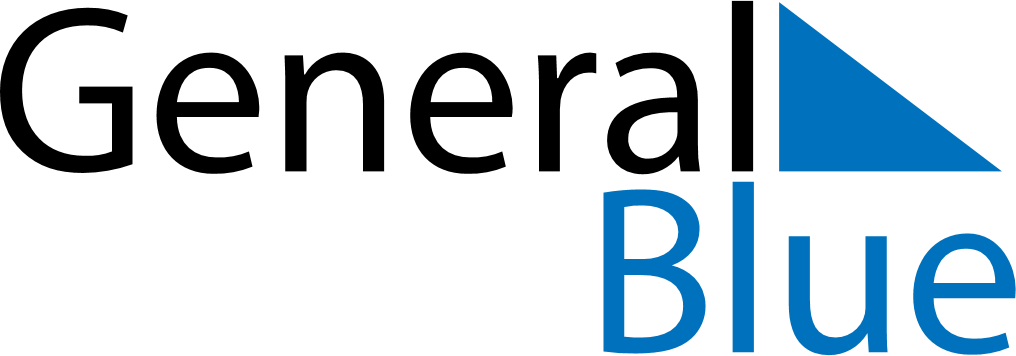 2020 - Q1Japan 2020 - Q1Japan 2020 - Q1Japan 2020 - Q1Japan 2020 - Q1Japan 2020 - Q1Japan JanuarySUNMONTUEWEDTHUFRISATJanuary1234January567891011January12131415161718January19202122232425January262728293031JanuaryFebruarySUNMONTUEWEDTHUFRISATFebruary1February2345678February9101112131415February16171819202122February23242526272829FebruaryMarchSUNMONTUEWEDTHUFRISATMarch1234567March891011121314March15161718192021March22232425262728March293031MarchJan 1: New Year’s DayJan 2: January 2ndJan 3: January 3rdJan 13: Coming of Age DayFeb 11: Foundation DayFeb 23: Emperor’s BirthdayFeb 24: Emperor’s Birthday (substitute day)Mar 20: Spring Equinox Day